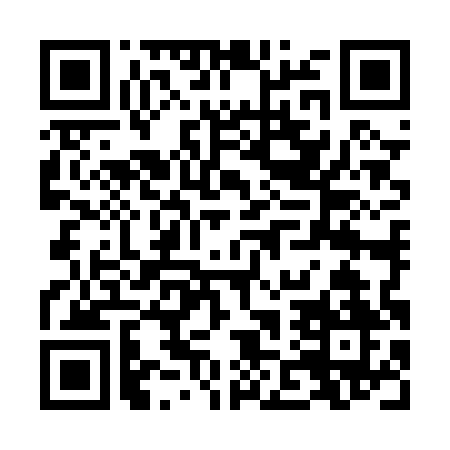 Ramadan times for Abbas Khoso, PakistanMon 11 Mar 2024 - Wed 10 Apr 2024High Latitude Method: Angle Based RulePrayer Calculation Method: University of Islamic SciencesAsar Calculation Method: ShafiPrayer times provided by https://www.salahtimes.comDateDayFajrSuhurSunriseDhuhrAsrIftarMaghribIsha11Mon5:255:256:4112:384:026:356:357:5112Tue5:235:236:4012:374:026:356:357:5213Wed5:225:226:3912:374:026:366:367:5214Thu5:215:216:3812:374:026:366:367:5315Fri5:205:206:3712:374:026:376:377:5316Sat5:195:196:3612:364:026:376:377:5417Sun5:185:186:3512:364:026:386:387:5418Mon5:175:176:3412:364:026:386:387:5519Tue5:165:166:3312:354:026:396:397:5620Wed5:155:156:3212:354:026:396:397:5621Thu5:145:146:3012:354:026:406:407:5722Fri5:125:126:2912:354:026:406:407:5723Sat5:115:116:2812:344:026:416:417:5824Sun5:105:106:2712:344:026:416:417:5825Mon5:095:096:2612:344:026:426:427:5926Tue5:085:086:2512:334:026:426:427:5927Wed5:075:076:2412:334:016:426:428:0028Thu5:055:056:2312:334:016:436:438:0129Fri5:045:046:2212:324:016:436:438:0130Sat5:035:036:2112:324:016:446:448:0231Sun5:025:026:2012:324:016:446:448:021Mon5:015:016:1912:324:016:456:458:032Tue5:005:006:1812:314:016:456:458:033Wed4:584:586:1712:314:016:466:468:044Thu4:574:576:1512:314:006:466:468:055Fri4:564:566:1412:304:006:476:478:056Sat4:554:556:1312:304:006:476:478:067Sun4:544:546:1212:304:006:486:488:068Mon4:534:536:1112:304:006:486:488:079Tue4:514:516:1012:294:006:496:498:0810Wed4:504:506:0912:293:596:496:498:08